Для главного бухгалтера, бухгалтера по расчету заработной платы, финансового менеджера, специалиста по налогообложению, аудитора.13 АПРЕЛЯ с 10:00 до 17:00  (г.ТВЕРЬ, ул. Желябова, д.1 конференц-зал гостиницы «Волга»)Регистрация на семинар и оплата обязательна до 11 апреля 2017 года!"Все о расчетах с работниками в 2017 году:  бухгалтерские, налоговые, правовые вопросы.  Сложные ситуации"Воробьева Елена Вячеславовна - кандидат экономических наук, налоговый консультант, член научно-экспертного совета Палаты налоговых консультантов.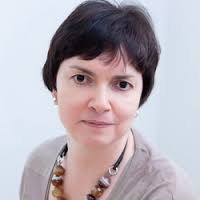 Книга-бестселлер Воробьевой Е.В. «Заработная плата» является настольной для многих бухгалтеров.Имеет многолетний опыт проведения тематических семинаров.Воробьева Е.В. – один из лучших лекторов по итогам последних лет.Является автором многочисленных публикаций в профильных журналах и изданиях на тему выплат в пользу физических лиц по трудовым и гражданско-правовым договорам. Автор книг «Заработная плата с учетом требований налоговых органов», «НДФЛ: новейший справочник налогоплательщика» и др. Специализируется по теме «Заработная плата: правовые, бухгалтерские и налоговые вопросы». УСЛОВИЯ УЧАСТИЯ: Стоимость семинара – 4500 руб., второй участник – 3500 руб. В стоимость участия входят: блокнот, ручка, авторский раздаточный материал, консультации во время и после семинара, именной сертификат образца компании, кофе-брейк, обед.ПРОГРАММА СЕМИНАРАУчет рабочего времени для целей оплаты труда: виды учета, особенности применения.Составные части заработной платы (базовая, стимулирующая, компенсационная) Базовая часть заработной платы (оклад и часовые ставки)Оплата труда при суммированном учете рабочего времени на основании окладовСтимулирующая часть заработной платы (премирование)Компенсационная часть заработной платы: доплаты за условия труда, отклоняющиеся от нормальных; оплата сверхурочной работы и работы в выходные и праздничные дни; особенности учета сверхурочных часов (при суммированном учете рабочего времени, при вахтовом методе работы); денежная компенсация за увеличенную продолжительность рабочего времени работникам с вредными и или опасными условиями трудаГарантии: понятие, виды, случаи предоставления. Средний заработок: порядок исчисления в различных ситуациях, учет премий и вознаграждений, корректировка с учетом повышения зарплатыКомпенсации, не являющиеся элементом системы оплаты труда: виды, размеры, условия выплаты, порядок налогообложенияВыплаты при расторжении трудового договора: выходные пособия и иные гарантии. Выплаты по соглашению сторонСтраховые выплаты за счет средств ФСС России Пособие по временной нетрудоспособности. Особенности назначения пособий работникам-совместителям, исчисление и выплата в 2017 году.Пособие по беременности и родам, ежемесячное пособие по уходу за ребенком: порядок назначения, алгоритмы расчета пособийСтраховые взносы в 2017 году: порядок расчета и уплаты. Отчетность по страховым взносам.Ответы на вопросы, практические рекомендации.ГАРАНТИЯ: ответы лектора на ВСЕ вопросы, присланные не позднее чем за 5 дней до начала семинара на электронный адрес seminar@buspart.ru